Today’s ServiceJuly 10, 2021Call to Worship                                                                                                                                                                                       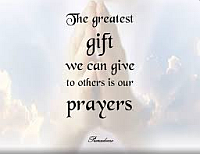 Hymn Announcements Prayer RequestsSpecial Music SermonFrom the PastorFor the unbeliever, the fear of God is the fear of the judgment of God and everlasting death, which is everlasting separation from God (Luke 12:5; Hebrews 10:31). For the believer, the fear of God is something much different. The believer's fear is reverence of God (Hebrews 12:28-29), seeking to live our lives in such a way that pleases Him.  When we fail to do so, we invite God’s discipline: an often-ignored fact of life for believers. We complain about our circumstances without realizing that they are the consequences of our own sin and part of the Lord's loving and gracious discipline for that sin.  Remember, the Lord's discipline works for our own good, that He might be glorified with our lives (1 Peter 1:15-16).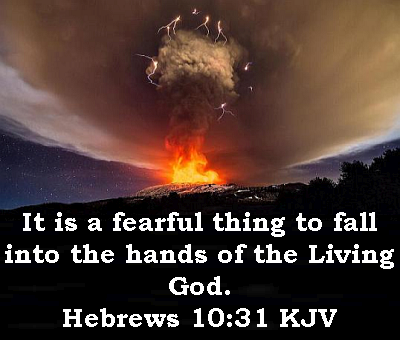 Pastor TonyChurch Information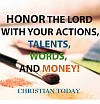         Last Week’s Giving: $1,657EldersTony Raker (Pastor)..……………….  pastor@graceevfreechurchva.orgDelmas (Moe) Ritenour…………………………..  moemar@shentel.net Finance:   Linda Fraley ………………………………..  lindaf12@shentel.net IT & Media:  Rob Moses & Scott TuckerBulletin: Rob Moses ……………….  admin@graceevfreechurchva.org Breakfast: Tammy Copeland ……….…tammyscopeland@gmail.com 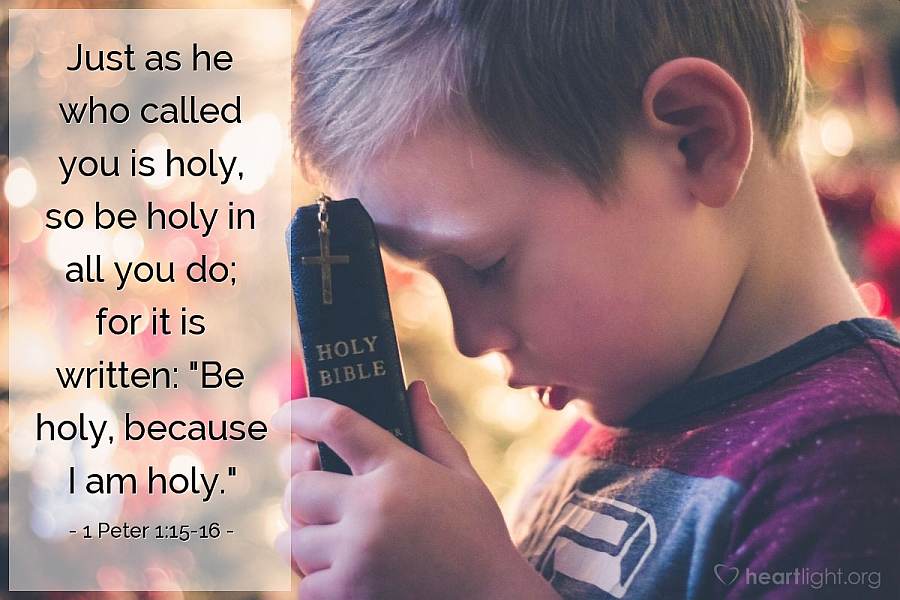 718 E Queen Street, Strasburg, VA 22657,     540-465-4744 msg ph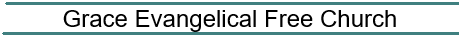   https://graceevfreechurchva.orgNotes: Mute cell phone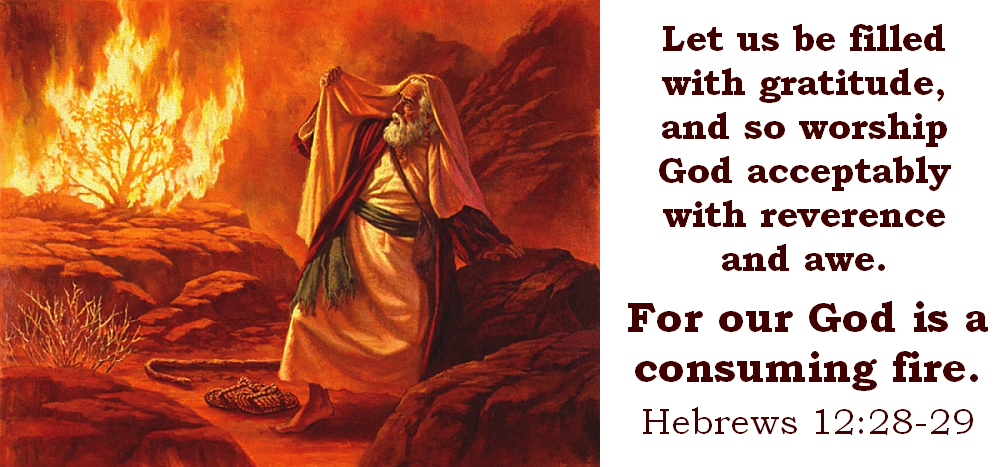 Bulletin by Rob Moses